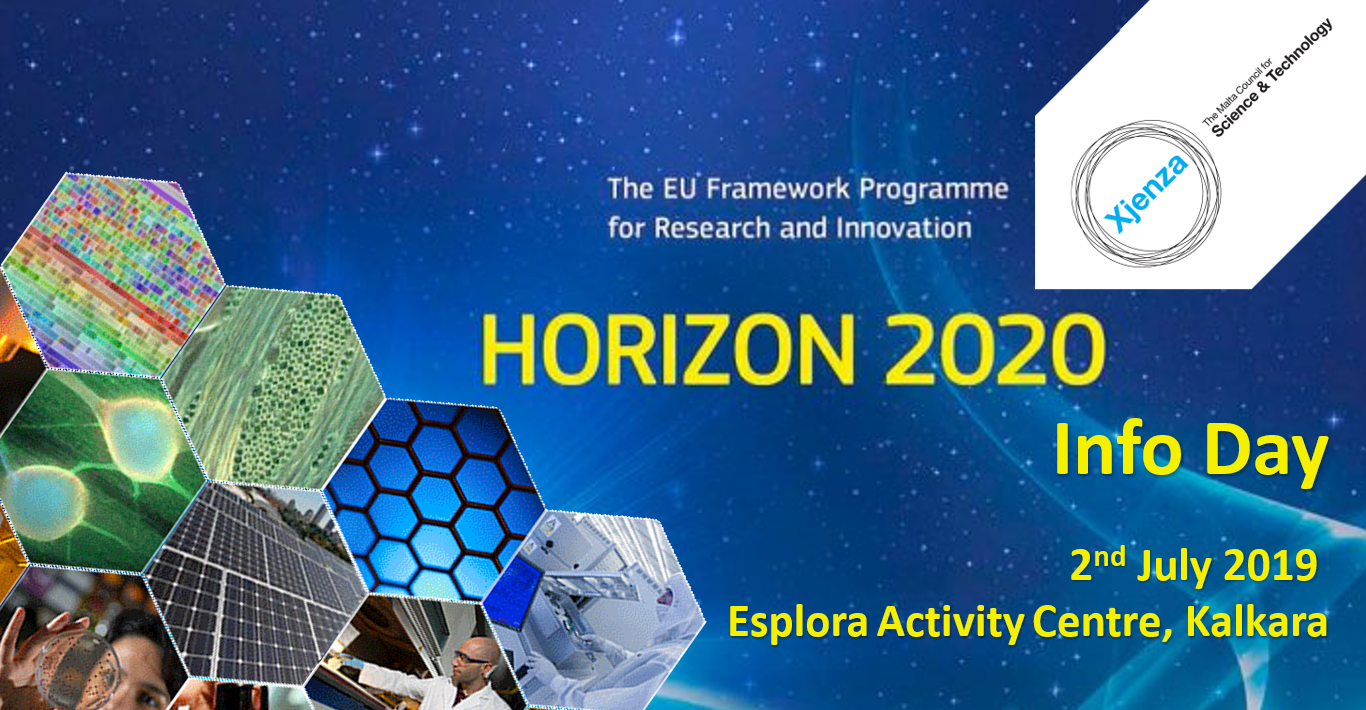 Draft AgendaModerator: Ian Busuttil Naudi09:30 	Registration and welcome coffee10:00 	Welcome Address - Dr Jeffrey Pullicino Orlando, Executive Chairman, MCST10:10     Introductory speech - Elena Grech, Head of European Commission Representation 10:20 	Introduction, what is Horizon 2020? Why an EU Framework Programme? – Anthea Fabri, Director, Horizon 2020 Unit, MCST10:45    Panel discussion ‘Tips and tricks for a good proposal’Mario Balzan, MCAST -ReNature and Esmeralda projectsClaire de Marco, University of Malta – VENTuRE project (tbc)Jenny Casingena Harper, MCST - evaluatorHelen Grech, University of Malta - evaluatorPhilip Farrugia, University of Malta – PRIME-VR2 projectTamás Bardócz, AquaBioTech Group – iFishIENCi project11:45 	The role of EEN in Horizon 2020 – Steven Frigerio, Horizon 2020 NCP Executive, MCST12:10	What’s next? The new Framework Programme - Horizon Europe - Matthew Lowell, Strategy   and Policy Executive, MCST12:30	Networking lunch13:30	Parallel sessions round 1 – information on upcoming callsRoom 1: European Innovation Council, Research Infrastructures 
Room 2: European Research Council, Marie Curie Actions, Widening 
Room 3: Social Sciences and Humanities, Secure Societies 14:30    Parallel sessions round 2 – information on upcoming callsRoom 1: Bio-economy, Food, Health 
Room 2: Space, ICT, NMBP 
Room 3: Climate, Energy, Transport 15.30	‘Science of Cocktail’ networking supported by EEN16.30	End of event